January 6, 2021Pastor Joseph Britain       _________________ the stage for the book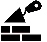       The _____________ of the book      God’s plan _______ your life –                              is bigger __________ your life!For we are God’s masterpiece. He has created us anew in Christ Jesus, so we can do the good things he planned for us long ago. (Eph 2:10 NLT)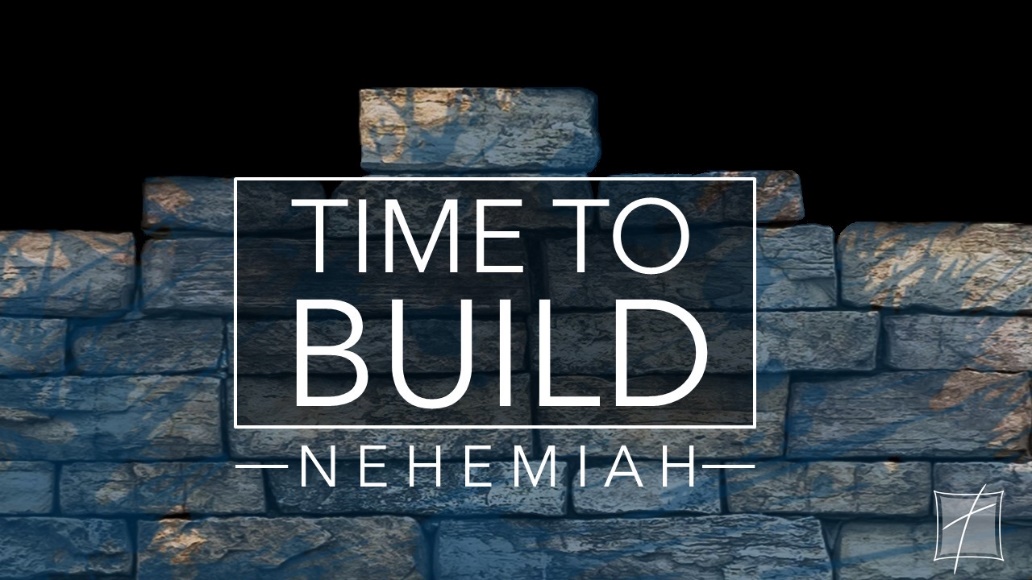       The all important _____________ stepFor the eyes of the Lord roam throughout the earth, so that He may strongly support those whose heart is completely His. (2Chron 16:9a)I have no one else like Timothy, who genuinely cares about your welfare. All the others care only for themselves and not for what matters to Jesus Christ. (Php 2:20-21 NLT)For God so loved the world, that He gave His only Son, so that everyone who believes in Him will not perish, but have eternal life. For God did not send the Son into the world to judge the world, but so that the world might be saved through Him. (John 3:16-17)January 6, 2021Pastor Joseph Britain       _________________ the stage for the book      The _____________ of the book      God’s plan _______ your life –                              is bigger __________ your life!For we are God’s masterpiece. He has created us anew in Christ Jesus, so we can do the good things he planned for us long ago. (Eph 2:10 NLT)      The all important _____________ stepFor the eyes of the Lord roam throughout the earth, so that He may strongly support those whose heart is completely His. (2Chron 16:9a)I have no one else like Timothy, who genuinely cares about your welfare. All the others care only for themselves and not for what matters to Jesus Christ. (Php 2:20-21 NLT)For God so loved the world, that He gave His only Son, so that everyone who believes in Him will not perish, but have eternal life. For God did not send the Son into the world to judge the world, but so that the world might be saved through Him. (John 3:16-17)